Publicado en Madrid el 10/05/2019 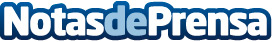 Gustavo Egusquiza declarado por la revista Forbes como uno de los mayores expertos en turismo del mundoEl periodista de viajes vasco Gustavo Egusquiza ha protagonizado una entrevista en la revista Robb Report de México este mes de mayo, después de ser declarado por la revista  Forbes México como uno de los mayores expertos a nivel mundial en hospitalidad de alto standing.

Egusquiza ha sido el único representante del País Vasco en aparecer en Forbes LATAM y Robb Report en un espacio de dos mesesDatos de contacto:Nota de prensa publicada en: https://www.notasdeprensa.es/gustavo-egusquiza-declarado-por-la-revista Categorias: Internacional Nacional Marketing Madrid Turismo http://www.notasdeprensa.es